Школьный этап ВсОШ по физической культуре 2023-2024 уч. г.Теоретическо-методический турКлючи 5-6 классыЗадания в закрытой форме с предложенными вариантами ответовII. Задания в открытой форме без предложенных вариантов ответов.16. Секундомер.17. Кросс.III. Задания в форме, предполагающей установление соответствия между понятиямиIV. Задание с иллюстрациями или графическими изображениями ТЕХНОЛОГИЯоценки качества выполнения заданий теоретического тураЗадания с выбором одного или нескольких правильных ответов (№№ 1-15).Каждый верный ответ оценивается в 1 балл, неправильно выполненное задание - 0 баллов.Задания, в которых необходимо вписать ответ (№№ 16-17).Каждый верный ответ оценивается в 2 балла, неправильное - 0 баллов.В заданиях на соответствия между понятиями (№18) каждое верное утверждениеоценивается в 0,5 балла, неправильное выполненные задания - 0 баллов. Максимальная сумма 3 балла.	В задании с иллюстрациями или графическими изображениями правильный ответ оценивается в 2 балла.Итоговая оценка представляется суммой баллов оценки выполненных заданий.Задания в закрытой форме - в сумме 15 баллов (15вопросов).Задания в открытой форме - в сумме 4 балла (2 вопроса).Задания на установление соответствия между понятиями - в сумме 3 балла (1 вопрос)Задание с иллюстрациями или графическими изображениями – 2 балла (1 вопрос). Максимально возможная сумма - всего 24 балла (за ответы на вопросы).Максимальный зачетный балл за теоретико-методическое задание –20 баллов.Итоги испытания оцениваются по формуле: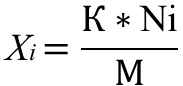 		, гдеXi- зачётный балл i-го участника;К - максимально возможный зачётный балл в конкретном задании (по регламенту);Ni- результат i-го участника в конкретном задании;М - максимально возможный или лучший результат в конкретном задании.Например, результат участника в теоретико-методическом задании составил 17 баллов (Ni= 17) из 24 максимально возможных (М = 24). Согласно настоящим критериям и методике оценивания максимально возможный зачётный балл по данному заданию составляет 20 баллов (К = 20). Подставляем в формулу значения Ni, К, и М и получаем зачётный балл:Xi= 20 * 17 / 24 = 14,16 баллов.Ключи 7-8 классыЗадания в закрытой форме, т.е. с предложенными вариантами ответовII. Задания в открытой форме без предложенных вариантов ответов.12. Урок13. Группировка.14. Ступающий шагIII. Задания в форме, предполагающей установление соответствияIV. Задания процессуального или алгоритмического толка.V Задания, связанные с перечислениями.VI. Задание с иллюстрациями или графическими изображениями. VII. Задание - кроссвордТехнология оценки качества выполнения теоретико-методических заданийI. Задания с выбором одного или нескольких правильных ответов (№№ 1-11).Каждый верный ответ оценивается в 1 балл, неправильно выполненное задание - 0 баллов.II. Задания, в которых необходимо вписать ответ (№№ 12-14).Каждый верный ответ оценивается в 2 балла, неправильное - 0 баллов.III. В заданиях на соответствия между понятиями (№15) каждое верное утверждение оценивается в 0,5 балла, неправильное выполненные задания - 0 баллов.Максимальная оценка за задание 3 балла.IV. Задания процессуального или алгоритмического толка (№ 16).Полноценно выполненные задания этой группы оцениваются в 3 балла, неправильное выполненные задания - 0 баллов.V. Задания связанные с перечислениями (№17).Полный правильный ответ оценивается в 3,0 балла. Если ответ неполный, то каждая верно указанная позиция оценивается в 0,5 балла, неверная – 0 баллов.VI. Задание с иллюстрациями или графическими изображениями (№18).Правильный ответ оценивается в 2 балла, неправильное - 0 баллов.VII. Задание – кроссворд.Каждый правильный ответ оценивается в 1 балл, неправильный - 0 баллов.Итоговая оценка представляется суммой баллов оценки выполненных заданий.Задания в закрытой форме - в сумме 11 баллов (11 вопросов).Задания в открытой форме - в сумме 6 баллов (3 вопроса).Задания на установление соответствия между понятиями - в сумме 3 балла (1 вопрос)Задания процессуального или алгоритмического толка - в сумме 3 балла (1 вопрос)Задания, связанные с перечислениями - в сумме 3 балла (1 вопрос)Задание с иллюстрациями или графическими изображениями 2 балла (1 вопрос)Задание-кроссворд. Каждая правильная позиция 1 балл. Максимальное значение6 баллов.Максимально возможная сумма - всего 34 балла (за ответы на вопросы)Максимальный зачетный балл за теоретико-методическое задание – 20 баллов.Итоги испытания оцениваются по формуле: 		, гдеXi- зачётный балл i-го участника;К - максимально возможный зачётный балл в конкретном задании (по регламенту);Ni- результат i-го участника в конкретном задании;М - максимально возможный или лучший результат в конкретном задании.Например, результат участника в теоретико-методическом задании составил 17 баллов (Ni= 17) из 34 максимально возможных (М = 34). Согласно настоящим критериям и методике оценивания максимально возможный зачётный балл по данному заданию составляет 20 баллов (К = 20). Подставляем в формулу значения Ni, К, и М и получаем зачётный балл:Xi= 20 * 17 / 34 = 10,00 балла.Ключи 9-11 классыЗадания в закрытой форме с предложенными вариантами ответовЗадания в открытой форме без предложенных вариантов ответов.III. Задания в форме, предполагающей установление соответствияЗадания процессуального или алгоритмического толка.V. Задания, связанные с перечислениями.VI. Задание с иллюстрациями или графическими изображениями двигательных действий VII. Задание – кроссвордТехнология оценки качества выполнения теоретико-методических заданийI. Задания с выбором одного или нескольких правильных ответов (№№ 1-10).Каждый верный ответ оценивается в 1 балл, неправильно выполненное задание - 0 баллов.II. Задания, в которых необходимо вписать ответ (№№ 11-14).Каждый верный ответ оценивается в 2 балла, неправильный - 0 баллов.III. В заданиях на соответствия между понятиями (№15-16) каждая верно указанная позиция оценивается в 0,5 балла, неправильно выполненные задания - 0 баллов.IV. Задания процессуального или алгоритмического толка (№ 17).Полноценно выполненные задания этой группы оцениваются в 3 балла, неправильно выполненные задания - 0 баллов.V. Задания, связанные с перечислениями (№18).Полный правильный ответ оценивается в 3 балла, неправильное утверждение - 0 баллов.VI. Задание с иллюстрациями или графическими изображениями двигательных действий (№19).Правильный ответ оценивается в 2 балла, неправильное задание - 0 баллов.VII. Задание - кроссворд (№20).Каждый правильный ответ оценивается в 1 балл. Неправильный ответ- 0 баллов.	Итоговая оценка представляется суммой баллов оценки выполненных заданий.Задания в закрытой форме – в сумме 10 баллов (10 вопросов).Задания в открытой форме – в сумме 8 баллов (4 вопроса).Задания на установление соответствия между понятиями – в сумме 2х3 балла= 6 баллов (2 вопроса).Задания процессуального или алгоритмического толка – в сумме 3 балла (1 вопрос)Задания, связанные с перечислениями – в сумме 3 балла (1 вопрос)Задания с иллюстрациями или графическими изображениями двигательных действий– в сумме 2 балла (1 вопрос)Задание-кроссворд – в сумме 6 баллов (1 вопрос)Максимально возможная сумма – всего 34 балла (за ответы на вопросы)Максимальный зачетный балл за теоретико-методическое задание – 20 баллов.Итоги испытания оцениваются по формуле: где Xi- зачётный балл i-го участника;К - максимально возможный зачётный балл в конкретном задании (по регламенту);Ni- результат i-го участника в конкретном задании;М - максимально возможный или лучший результат в конкретном задании.Например, результат участника в теоретико-методическом задании составил 19 баллов (Ni= 19) из 34 максимально возможных (М =34). Согласно настоящим критериям и методике оценивания максимально возможный зачётный балл по данному заданию составляет 20 баллов (К = 20). Подставляем в формулу значения Ni, К, и М и получаем зачётный балл: Xi=20* 19 / 34 = 11,17 баллов.№ вопроса123456789101112131415Ответавгббвгвгввбваг№ вопросаВарианты ответовВарианты ответовВарианты ответовВарианты ответовВарианты ответовВарианты ответов1812345618гдбвеа№ вопросаОтвет19Низкий старт№ вопроса1234567891011Ответббвгвббвгаг№ вопроса15Варианты ответовВарианты ответовВарианты ответовВарианты ответовВарианты ответов№ вопроса1512345№ вопроса15ГДАБВ№ вопросаОтвет162; 1; 4; 3№ вопросаОтвет17подготовительнаяосновнаязаключительная№ вопросаОтвет18«ёлочка»№ вопроса 25По горизонталиПо горизонтали№ вопроса 25номераВид спорта№ вопроса 251.бадминтон№ вопроса 252.бокс№ вопроса 253.гандбол№ вопроса 25По вертикалиПо вертикали№ вопроса 25номераВид спорта№ вопроса 254.баскетбол№ вопроса 255.фристайл№ вопроса 256.керлинг№ вопроса12345678910ОтветБВБВВБАБВГ№ вопросаОтвет11Спад12Допинг13Здоровье14Параолимпийские или паралимпийские№ вопроса15Фамилия спортсменаФамилия спортсменаФамилия спортсменаФамилия спортсменаФамилия спортсменаФамилия спортсмена№ вопроса15123456№ вопроса15ДГАЕБВ№ вопроса16Термины Термины Термины Термины Термины Термины № вопроса16123456№ вопроса16ЕВБАГД№ вопросаОтвет173 – 2 – 4 – 1№ вопроса18Варианты ответов№ вопроса18Прием мяча, блок№ вопроса19способ№ вопроса19«согнув ноги»№ вопроса 20По горизонталиПо горизонтали№ вопроса 20номераВид спорта№ вопроса 201.бадминтон№ вопроса 202.бокс№ вопроса 203.гандбол№ вопроса 20По вертикалиПо вертикали№ вопроса 20номераВид спорта№ вопроса 204.баскетбол№ вопроса 205.фристайл№ вопроса 206.керлинг